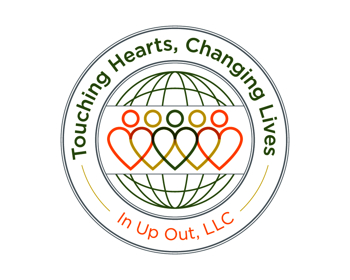 TTT Class QualificationsTrain the Trainer twenty-eight (28) hour training course is for nurses interested in teaching nurse aides. Ohio long-term care codes require that nurses who serve as Program Coordinators (PC's) or Primary Instructors (PI's) for Training and Competency Evaluation Programs (TCEPs) take a state-approved Train the Trainer (TTT) course.Prerequisites:Registration requires proof of eligibility, registration form, resume and documentation (on company letter head) from your respective employers proving 3200 hours of nursing experience. The company letter(s) must include a contact name and phone number of employers so that the hours may be verified. (For persons interested in working as a PC, one year (1600 hours) of your experience MUST be in a LTC facility.) The non-refundable fee is $600.You must meet the above criteria in order to attend the Train the Trainer class, receive a 80% or higher on the final exam and give two acceptable presentations in order to receive your certificate.Registration requires proof of eligibility (i.e. copy of diploma for education degree or TTT certificate), registration form, resume and documentation (on company letter head) from your respective employers proving 3200 hours of nursing experience.Contact us at (419) 345-4269 In Up Out, LLC dba Touching Hearts, Changing Lives5808 Monroe StreetSylvania, OH 43560(Continued)TTT Applicant InformationApplicant Name:Address:City:_________________________________________  State:__________________  Zip:_____________________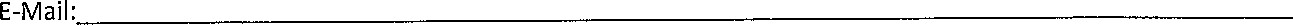 Cell:____________________________________________  Home:_______________________________________Does your cell phone have text capabilities?    YES      	NO                      If yes, is it okay to text you?   YES        NODate of session you would like to attend:(Touching Hearts, Changing Lives reserves the right to cancel a TTT class for low enrollment. Applicants will be notified at least 7 days in advance of a cancellation).I have read all of the requirements on the reverse side of this form. I certify that I meet all of the qualifications, both by education and experience, to participate in the TTT class. I understand that a cash payment in full is required in order to register and the funds are non-refundable and non-transferable. I further understand that I will be given a full refund by the scheduled start date of the class if Touching Hearts, Changing Lives cancels the class due to low enrollment.Applicant Signature	                                                                                                Date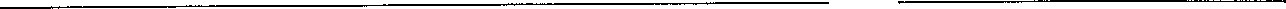 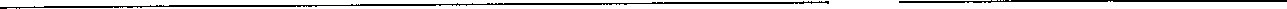    Touching Hearts, Changing Lives Representative                                                       Date